DEVELOPMENT OF AN EFFICIENT ASSOCIATION RULE CLASSIFIER WITH TEMPORAL CHARACTERISTICS AND HIERARCHICAL PARTITIONINGBY DR. SR. MINI T.V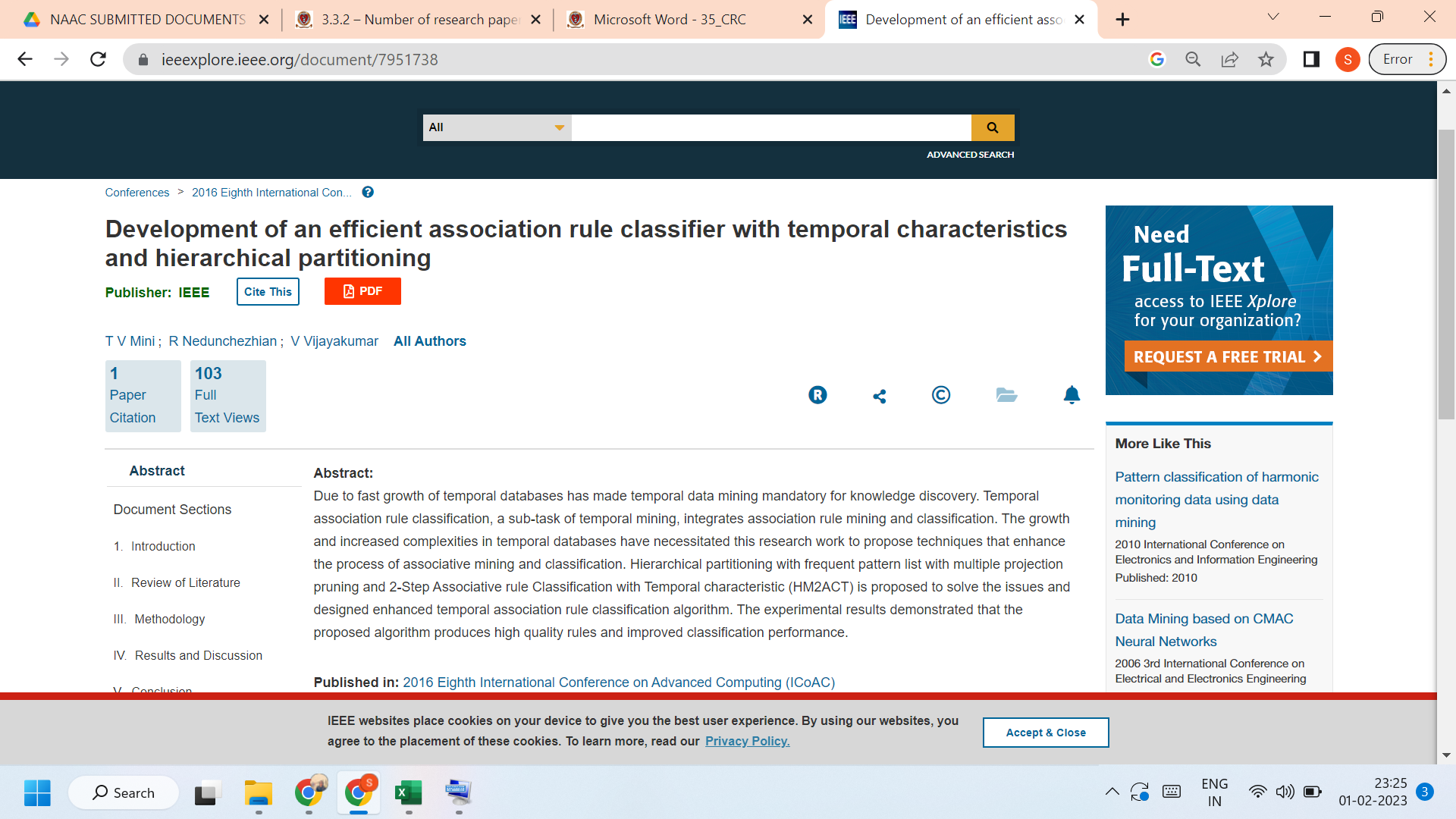 Link to the article: https://ieeexplore.ieee.org/document/7951738